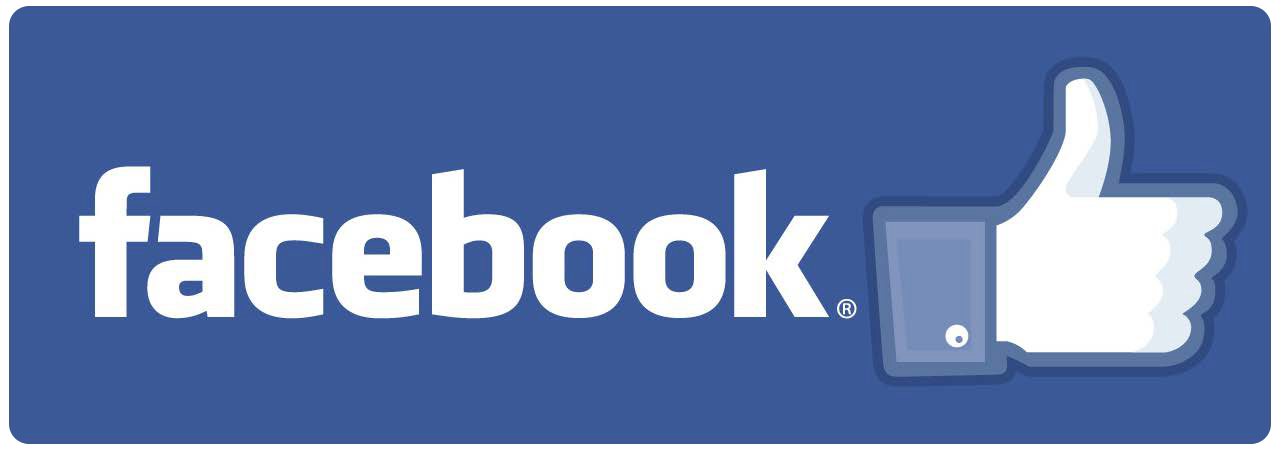 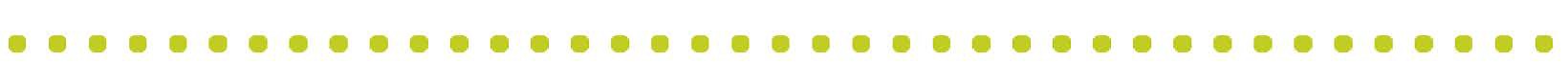 CFEH Facebook Case #152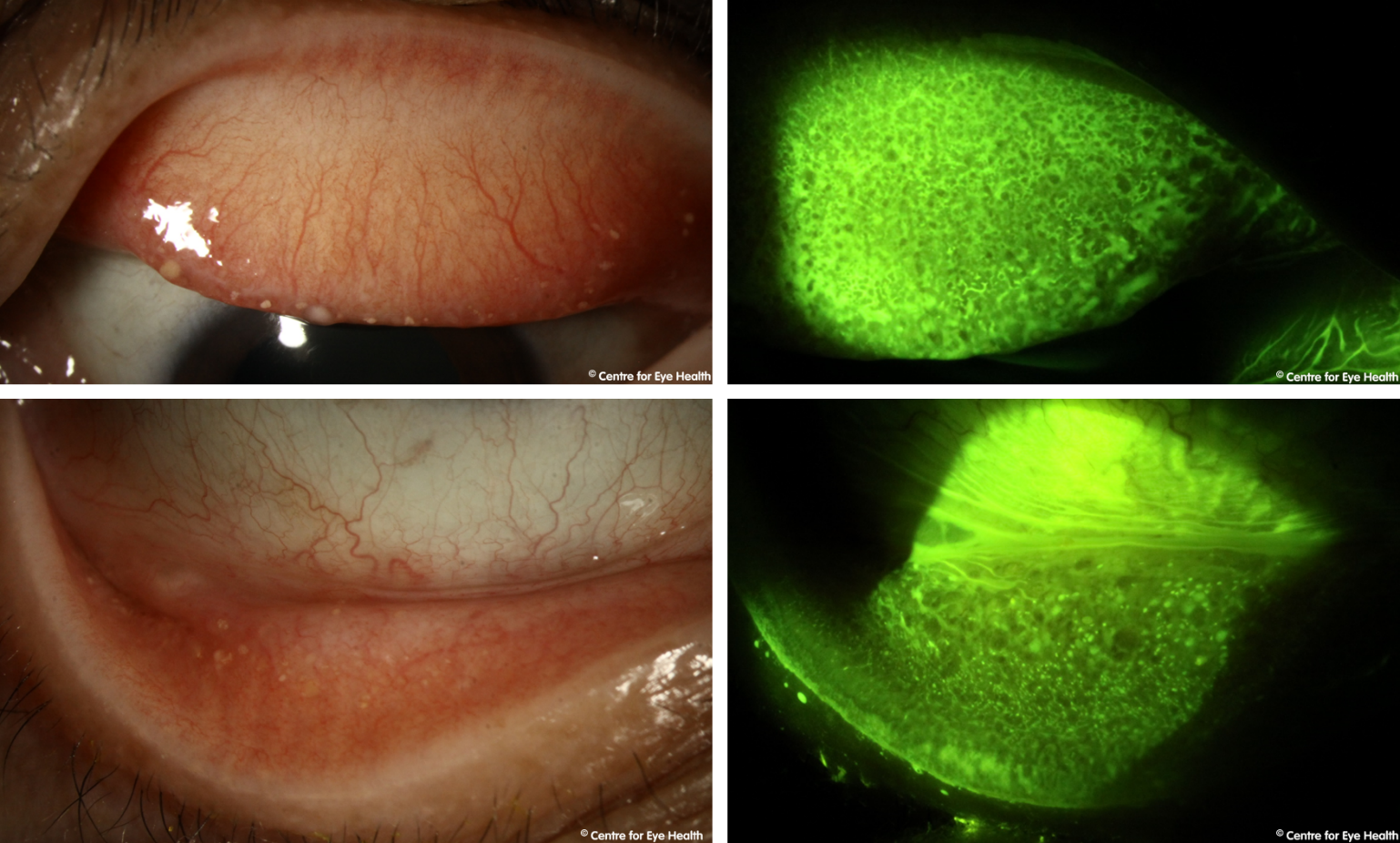 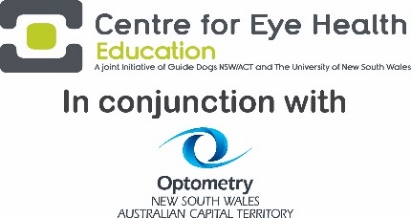   Answer